РЕШЕНИЕ О досрочном прекращении полномочий Совета сельского поселения Юмашевский сельсовет муниципального района Чекмагушевский район  Республики Башкортостан	Руководствуясь п.1 ч.16 ст.35 Федерального закона «Об общих принципах организации местного самоуправления в Республике Башкортостан», п.1 ч.14 ст.18 Устава сельского поселения Юмашевский сельсовет муниципального района Чекмагушевский район  Республики Башкортостан, Совет сельского поселения Юмашевский сельсовет муниципального района Чекмагушевский район  Республики Башкортостан РЕШИЛ:	1.Прекратить досрочно полномочия Совета сельского поселения Юмашевский сельсовет муниципального района Чекмагушевский район  Республики Башкортостан.	2.Обнародовать настоящее решение путём размещения  в здании администрации  сельского поселения Юмашевский сельсовет муниципального района Чекмагушевский район Республики Башкортостан    1 декабря 2010 года по адресу:  село Юмашево,  ул.   Советская, 10  .                    Заместитель председателя Совета:                                       Тимофеев Г.С.с.Юмашево30 ноября 2010 года№ 302БАШ[ОРТОСТАН  РЕСПУБЛИКА]ЫСА[МА{ОШ  РАЙОНЫ муниципаль районЫНЫ@   ЙОМАШ АУЫЛ СОВЕТЫ АУЫЛ  БИЛ^м^]Е СОВЕТЫ 452227,  Йомаш ауылы,  Совет урамы,10тел. (34796) 27-2-69, 27-2-24e-mail:  yumash_chek@ufamts.ru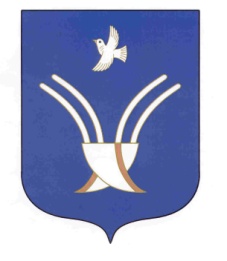 Совет сельского поселения Юмашевский сельсоветмуниципального района Чекмагушевский район Республики Башкортостан452227, с.  Юмашево, ул.  Советская. 10тел. (34796) 27-2-69, 27-2-24e-mail:  yumash_chek@ufamts.ruОКПО 04281326     ОГРН 1060249000052    ИНН  0249005871ОКПО 04281326     ОГРН 1060249000052    ИНН  0249005871ОКПО 04281326     ОГРН 1060249000052    ИНН  0249005871